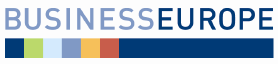 HSR SR dňa 18.08.2014									Bod č. 25 programuStanovisko Republikovej únie zamestnávateľovo rozšírení záväznosti kolektívnej zmluvy vyššieho stupňa (stavebníctvo)- materiál na rokovaní HSR SR dňa 18.08.2014Stručný popis podstaty predkladaného materiálu a jeho relevancie z hľadiska RÚZMateriál bol predložený na rokovanie HSR Ministerstvom práce, sociálnych vecí a rodiny na základe § 7 ods. 1 zákona č. 2/1991 Zb. o kolektívnom vyjednávaní v znení neskorších predpisov.Cieľom a obsahom materiálu je:V predloženom materiáli sa navrhuje rozšíriť záväznosť kolektívnej zmluvy vyššieho stupňa  na zamestnávateľov, ktorí podľa zákona o kolektívnom vyjednávaní a vyhlášky Štatistického úradu Slovenskej republiky č. 306/2007 Z. z., ktorou sa vydáva Štatistická klasifikácia ekonomických činností, majú hlavnú činnosť v časti odvetvia označenú rovnakým kódom na úrovni skupiny (SK NACE Rev. 2) 23.6 - výroba výrobkov z betónu sadry a cementu a na zamestnávateľov v odvetví, ktorí majú hlavnú činnosť na úrovni divízie označenú rovnakým kódom 41 – výstavba budov, 42 – inžinierske stavby a 43 – špecializované stavebné práce ako zamestnávatelia, ktorí uzatvorili túto kolektívnu zmluvu vyššieho stupňa.Dopady materiálu na verejné financie a na podnikateľské prostredie:Hoci predkladateľ v predkladacej správe uvádza, že materiál nebude mať vplyv na rozpočet verejnej správy a bude mať pozitívne sociálne vplyvy, RÚZ musí nevyhnutne konštatovať, že uvedené nie je pravdou. Rozšírenie záväznosti predmetnej KZVS sa dotkne cca 45.000 zamestnancov v odvetviach stavebného priemyslu pričom predmetná KZVS ukladá povinnosti nad rámec zákona v oblasti mzdovej politiky (štandardizácia minimálnych mzdových taríf) a sociálnej politiky (objem sociálneho fondu). Rozšírenie záväznosti KZVS preto objektívne znamená zvýšenie regulačného zaťaženia v daných odvetviach stavebného priemyslu. Výnos má nadobudnúť účinnosť 1. septembra 2014.Postoj RÚZ k materiáluRÚZ zásadne nesúhlasí s predloženým materiálom  a neodporúča ho na ďalšie legislatívne konanie. RÚZ zotrváva na svojom postoji v zmysle ktorého vo všeobecnosti považuje rozširovanie záväznosti akýchkoľvek kolektívnych zmlúv vyššieho stupňa za porušovanie zmluvnej slobody osôb súkromného práva. Pripomienky RÚZ k predkladanému materiáluOkrem všeobecného zásadného nesúhlasu s rozšírením záväznosti kolektívnej zmluvy vyššieho stupňa v stavebníctve má RÚZ k predloženému materiálu zásadnú pripomienku z dôvodu ktorej nesúhlasila s rozšírením záväznosti kolektívnej zmluvy vyššieho stupňa v stavebníctve.  Kolektívna zmluva vyššieho stupňa, ktorej záväznosť sa má daným výnosom rozšíriť aj na iných zamestnávateľov nie je z pohľadu zákonných náležitostí, ktoré má kolektívna zmluva vyššieho stupňa obsahovať platná. Predmetná KZVS preto nie je spôsobilá na rozšírenie jej záväznosti. KZVS ma podľa zákona č. 2/1991 Zb. o kolektívnom vyjednávaní (ďalej len „zákon“) obsahovať: zoznam zamestnávateľov s kódom štatistickej klasifikácie ekonomických činností zamestnávateľa podľa osobitného predpisu  (Nariadenie Európskeho parlamentu a Rady (ES) č. 1893/2006, ktorým sa zavádza štatistická klasifikácia ekonomických činností NACE Revision 2) - § 4 ods. 1 písm. b) zákonaoznačenie odvetvia alebo časti odvetvia, pre ktoré je uzatvorená (označením odvetvia je kód NACE Rev. 2 na úrovni divízie, označením časti odvetvia je kód NACE Rev. 2 na úrovni skupiny) – viď § 4 ods. 3 zákona  Podľa § 4 ods. 3 zákona č. 2/1991 Zb.  o kolektívnom vyjednávaní „ Kolektívna zmluva vyššieho stupňa sa uzatvára pre odvetvie; kolektívna zmluva vyššieho stupňa sa uzatvára pre časť odvetvia, ak sa na uzatvorení kolektívnej zmluvy vyššieho stupňa pre časť odvetvia dohodli zmluvné strany. Kolektívna zmluva vyššieho stupňa obsahuje označenie odvetvia alebo časti odvetvia, pre ktoré je uzatvorená, pričom sa vychádza zo zoznamu zamestnávateľov, za ktorých je uzatvorená. Označením odvetvia podľa druhej vety je kód štatistickej klasifikácie ekonomických činností podľa osobitného predpisu4aa) na úrovni divízie. Označením časti odvetvia podľa druhej vety je kód štatistickej klasifikácie ekonomických činností podľa osobitného predpisu4aa) na úrovni skupiny.Predmetná  KZVS vôbec neobsahuje označenie odvetvia ani časti odvetvia, pre ktoré je uzatvorená (na rozdiel od ďalších KZVS, ktoré sú navrhované na rozšírenie záväznosti inými výnosmi MPSVR) Zoznam zamestnávateľov podľa prílohy č. 1 predmetnej KZVS obsahuje iba kódy na úrovni podtried, teda úrovni číslovania, ktorá vôbec nie je definovaná v Nariadení európskeho parlamentu a Rady (ES) č. 1893/2006, ktorým sa zavádza štatistická klasifikácia ekonomických činností NACE Rev 2. Z textu KZVS nevyplýva vôľa zmluvných strán dohodnúť sa na uzatvorení KZVS pre časti odvetvia napriek tomu, že výnos MPSVR predpokladá aj rozširovanie na úrovni časti odvetví. RÚZ z dôvodu nespôsobilosti predmetnej KZVS na rozšírenie jej záväznosti, zotrváva na svojom návrhu, že je nevyhnutné pozastaviť proces rozširovania záväznosti predmetnej KZVS do doby, kým nebudú odstránené nedostatky. V opačnom prípade bude KZVS pre zamestnávateľov, na ktorých sa jej záväznosť rozšíri nevykonateľná.  Zároveň RÚZ navrhla, aby bola opravená a doplnená doložka vplyvov na podnikateľské prostredie o informáciu o tom, že daný výnos bude mať negatívny vplyv na podnikateľské prostredie. Doložka vplyvov ako aj predkladacia správa však ostala bezo zmien a s klamlivým konštatovaním, podľa ktorého „zamestnávatelia, na ktorých sa navrhuje rozšíriť záväznosť kolektívnej zmluvy vyššieho stupňa, neuplatnili žiadne pripomienky podľa  § 7 ods. 7 zákona č. 2/1991 Zb. o kolektívnom vyjednávaní v znení neskorších predpisov, je možné predpokladať, že návrh výnosu nebude mať negatívny vplyv na podnikateľské prostredie.“ Zdroj: RÚZ